
Inner Life Adventures, LLC
343 West Drake Road Suite 200
Fort Collins, CO 80526
970-556-4095
970-616-6699(fax)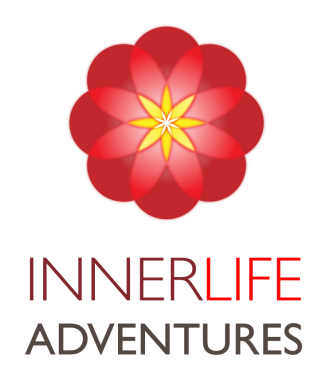 Couples/Relationship Detailed QuestionnaireAll of the questions listed here are optional, but we encourage you to answer as much as you can to get you thinking in more detail about your life and to save us time in session.  I suggest you spend some time working on this.  It may take 30-90 minutes or more depending on how much effort and thought you put into it.  Some of these topics may or may not come up in our work together.  The more you complete, the more we can understand you as a whole and complete person and the factors that may be contributing to your relationship challenges, even if the question doesn't seem relevant at this time.  Remember, this and anything we discuss are strictly confidential.Name________________________________		Date__________________How would you describe yourself as a person?What are your top 3 strengths?				What are your top 3 perceived weaknesses?Who or what is the best support for you in your life right now?What is your definition of a life well lived?What do you enjoy spending your time doing?How much time do you spend outside?  What do you do outside?Present SituationWhat made you decide to seek counseling/therapy?How long has this been going on?What have you done to address this in the past?  Especially what has helped in the past?What would you like to experience in life that is different from what you are experiencing now?Please describe any alcohol or other drug use past or present.  How much?  How often?Are you taking any prescription or over the counter medications?  Please list.Do you or have you had thoughts of hurting or killing yourself or someone else?  If so, please describe.At the end of our time together, when you look back and say “I'm glad I did this,” how will you know we were successful?  Past HistoryPlease describe any trauma, abuse, or major loss you may have experienced.  This could be any deeply distressing or disturbing event where your system feels a state of shock, overwhelm, numbing, etc.  It can be relational involving another person including emotional harm or neglect or physical (such as a car or bike accident).Please list any diseases, illnesses, important accidents and injuries, surgeries, hospitalizations, periods of loss of consciousness, convulsions/seizures, and any other medical conditions.If you have been in therapy before, who did you see?  What did they do that was helpful/not helpful?Relationship QuestionsHow long have you been with your current partner?  Why did you first get together?  When it was good, what was good?What is going well in your relationship now?  In your opinion, what is the main problem in your relationship currently?What would you like to be different in your relationship for you to be more satisfied?  How do you/don’t you experience love and affection in your relationship?How would you describe the level of trust you have in your partner?What does it mean to you to offer forgiveness?  How easy/often do you forgive people?How would you describe your sex life?Please list any significant past relationships and one word to describe them.  How/why did it end?What similarities do you see in your experience of previous relationships when compared to this one?How would you describe your relationships with your friends?How would you describe your relationships with your children? How would you describe your partner’s relationship with your children? (if applicable)How comfortable do you feel speaking honestly and openly with your partner?  How would you describe your relationship with your emotions?  What is your relationship with the unknown?  And/or what is your relationship with religion/spirituality?How authentic do you feel in your relationship?  What contributes to this?How vulnerable do you feel in your relationship?   What contributes to this?What is your relationship with conflict?Intimacy – Please rate on each scale how intimate you would like the relationship to be ideally (I) and the rating of how you think the relationship is currently (C).Sexual Intimacy		0|---------------------------------------------------------------------------------------------| 100
Emotional Intimacy	0|---------------------------------------------------------------------------------------------| 100
Social Intimacy		0|---------------------------------------------------------------------------------------------| 100
Intellectual Intimacy	0|---------------------------------------------------------------------------------------------| 100Family Systems InformationWhere were you born?____________________________        Where is “home?”________________Ethnic/Cultural Identity ___________________  What is one word that describes your childhood? _____________Mother's Name:_________________ Occupation:______________________   Is she happy? Y/NFather's Name: __________________ Occupation: _____________________   Is he happy? Y/NAre your parents still married?  Y/N  If not, when did they divorce?  ________ How old were you at the time?_____Siblings: Please list your siblings from oldest to youngest.  Be sure to include yourself and circle yourself.#1 M F Name___________Age____ Are you close?  Y/N  One word that describes this person? ___________
#2 M F Name___________Age____ Are you close?  Y/N  One word that describes this person? ___________
#3 M F Name___________Age____ Are you close?  Y/N  One word that describes this person? ___________
#4 M F Name___________Age____ Are you close?  Y/N  One word that describes this person? ___________
#5 M F Name___________Age____ Are you close?  Y/N  One word that describes this person? ___________
#6 M F Name___________Age____ Are you close?  Y/N  One word that describes this person? ___________
Briefly describe your relationship with your mother (or who you consider to be your mother).Briefly describe your relationship with your father (or who you consider to be your father).How was your parent's relationship with each other?Describe the atmosphere growing up in your childhood home.  Especially around affection, emotions, conflict, parents relationship, etc.Please describe any family history of alcoholism, domestic abuse, drug abuse, or mental health issues.Life TimelineCreate a timeline of major life events.  List anything that feels big or significant to you (or might to someone else).  Some suggestions would be accomplishments, gains, losses, accidents, loves, celebrations, big decisions, changes, traumas, etc...  No need to go into much detail right now.  Just age and event.  A.  Most people have disagreements in their relationships. Please indicate below the approximate extent of agreement or disagreement between you and your partner for each item based on the following scale:

 5 = Always agree   4 = Almost always agree   3 = Occasionally disagree   2 = Frequently disagree 
1 = Almost always disagree    0 = Always disagree1. 	Handling family finances				5     4     3     2     1     0 2.  	Matters of recreation				5     4     3     2     1     0 3.  	Religious matters					5     4     3     2     1     0 4.  	Demonstrations of affection			5     4     3     2     1     0 5.  	Friends						5     4     3     2     1     0 6.  	Sex relations					5     4     3     2     1     0 7.  	Conventionality 	(correct or proper behavior)			               5     4     3     2     1     0 
8.	Philosophy of life					5     4     3     2     1     0 
9.	Ways of dealing with parents or in-laws		5     4     3     2     1     0 
10.	Aims, goals, and things believed important	5     4     3     2     1     0 
11.	Amount of time spent together			5     4     3     2     1     0 
12.	Making major decisions				5     4     3     2     1     0 
13.	Household tasks					5     4     3     2     1     0 
14.	Leisure time interest and activities		5     4     3     2     1     0 
15.	Career decisions					5     4     3     2     1     0 B.  	Please answer questions 16-22 by circling the number that best describes you0 = All the time, 1 = Most of the time, 2 = More often than not, 3 = Occasionally, 4 = Rarely, 5 = Never16.	How often do you discuss or have you 	considered divorce, separation or 
	terminating your relationship?			5     4     3     2     1     0 17.	How often do you or your partner 	leave the house after a fight?			5     4     3     2     1     0 18.	In general, how often do you think that 	things between you and your partner 
       are going well?					5     4     3     2     1     0 19.	Do you confide in your mate?			5     4     3     2     1     0 20.	Do you ever regret that you married 	(or lived together or going together)?		5     4     3     2     1     0 21.	How often do you and your partner quarrel?	5     4     3     2     1     0 22.	How often do you and your partner 	"get on each other's nerves?"			5     4     3     2     1     0 C. Please circle your answer the following questions23. How often do you kiss your partner? 
0 = Never     1 = Rarely    2 = Occasionally    3 = Almost Every Day     4 = Every Day23b. How often do you touch, hug, or snuggle with your partner?
0 = Never     1 = Rarely    2 = Occasionally    3 = Almost Every Day     4 = Every Day24. Do you and your partner engage in outside activities together?
 0 = None    1 = Very few  2 = Some of them   3 = Most of them   4 = All of themD.  	How often would you say the following events occur between you and your partner?0 = Never   1 = Less than once a month   2 = Once or twice a month   3 = Once or twice a week 
4 = Once a day   5 = More often25.	Have a stimulating exchange of ideas		5     4     3     2     1     0 26.	Laugh together					5     4     3     2     1     0 27.	Calmly discuss something			    	5     4     3     2     1     0 28.	Work together on a project			5     4     3     2     1     0 29.	Please circle the number that best describes the degree of happiness, all things considered, of your relationship. The middle point, “happy,” represents the degree of happiness of most relationships.      	  	0	   1	2	3	4	5		6
Extremely	Fairly	A little	Happy	Very	Extremely	Perfect30.	Which of the following statements best describes how you feel about the future of your relationship? 
5	I want desperately for my relationship to succeed, and would go to almost any length to see that it does. 
4 	I want very much for my relationship to succeed, and will do all I can to see that it does. 
3 	I want very much for my relationship to succeed, and will do my fair share to see that it does. 
2	It would be nice if my relationship succeeded, but I can't do much more than I am doing now to help it succeed. 
1 	It would be nice if it succeeded, but I refuse to do any more than I am doing now to keep the relationship going. 
0 	My relationship can never succeed, and there is no more that I can do to keep the relationship going. Topics Checklist 
Please circle any of the below topics that have been present in your life at some point.  
Please put a star * next to any of the below topics which you may wish to address in our work together.AbortionAddictions - Specify: ______________Aggressive BehaviorsAnger IssuesAlcohol UseAnxiety/panic attacksAttention/ConcentrationBirth of a ChildBody Image/SatisfactionCareer ProblemsChange in eating habitsChildhood issues (your own)Communication problemsCompulsive/repetitive behaviorsConcentration IssuesDeath of a friend or family memberDecision MakingDepression  Disconnect from EmotionsDisorganized ThoughtsDissociationDivorceDomestic ViolenceDrug UseEating Concerns – Over/under eating, 	appetite, vomiting, weightEmptinessFailureFamily IssuesFatigueFear of being aloneFears/phobiasFinancial ProblemsFriendshipsGambling AddictionGoal SettingGrieving/MourningGuiltHallucinations (Visual/Audio)Health, illness, medical concerns –     	Specify_________High Blood PressureHistory of emotional/verbal abuseHistory of physical abuseHistory of sexual abuseHomicidal thoughtsHopelessnessHousework/ChoresHurting othersHurting yourself  ImmaturityImpulsivenessInability to Express FeelingsIndecisivenessInterpersonal ConflictsIrresponsibilityIrritabilityJob/Employment Related DifficultiesJudgment ProblemsLack of interest  Lack of Self ConfidenceLegal ProblemsLonelinessLoss or GriefLow EnergyMarital/Relationship Problems – conflict, distance, infidelityMemory ProblemsMenstrual Concerns – PMSMiscarriageMood swingsMood swingsMotivation (Lack of)NegativityNervousnessNightmaresObsessive/intrusive thoughtsOversensitivity to People or RejectionParenting challengesPerfectionismPersistent GuiltPersonal CarePersonal GrowthPessimismPhysical or Sexual AssaultPoor Concentration or task completion difficultyPost Traumatic StressPrioritizingProblems with foodProcrastinationRacing ThoughtsRelationship problems  Self ActualizationSelf esteem issuesSelf Harm (Cutting, Hair Pulling, Skin Picking, etc.)Self-CenterednessSelf ImprovementSeparation/DivorceSerious Relationship ProblemSexual Abuse or RapeSexual AddictionSexual DifficultiesSexual identity or Gender identity issues  Sexual OrientationShynessSleep Problems (too much, too little, insomnia, falling asleep, nightmares)Smoking/Tobacco UseSocial anxietyStress/RelaxationSubstance Abuse/DependencySubstance Abuse/DependencySuicidal ThoughtsSurgerySuspiciousnessTemper ControlTrusting OthersUnexplained memory loss or time lossWithdrawing/IsolatingWorkaholismWorthlessnessOther:_________________________________________________________